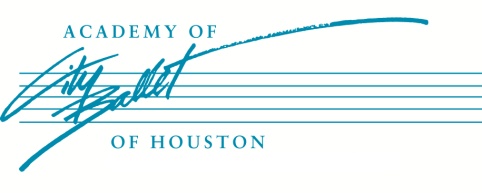 Summer Workshop/Classes Registration Form 2019Please ensure you print clearly (especially your email address). We will use email to provide reminders and updates on the Summer Workshops.Terms and ConditionsI hereby request my child’s acceptance to attend ACBH’s 2019 Summer Workshop/regular classes. I understand and am aware my child will be participating in physical activities and the potential for accidents exist. In consideration of acceptance to 2018 Summer Workshop:I indemnify and hold harmless City Ballet of Houston, Academy of City Ballet of Houston and/or its staff from any and all liability claims, damage, injury or illness sustained.I grant permission for City Ballet of Houston to provide or obtain medical attention for my child in the event of sickness or injury, and I understand accident insurance or medical care is not included in the Workshop costs. Should a dancer require special medical treatment, prescriptions, or hospital care during Workshop, parents/guardian/self shall bear all expenses including transportation.I agree City Ballet of Houston may photograph or videotape my child for use in promotional materials.□Modern & Contemporary Summer IntensiveJune 3-7, 201912am-2:00 pm A2:00-4:00 pm B$250.00□Tap  Summer IntensiveJune 10-14, 20192:00-4:00 pm$250.00□Fairy Tales Dance CampJune 17-21, 201910:00-1:00 pm$250.00□La Bayadere IntensiveJune 17-21, 20191-4pm$250.00□Ballet C/Int Intensive with fit ballJuly 15-July 19, 201910am-1:15pm10am-1:15pm$250.00□Classical Ballet VariationsJuly 15-19, 20191:30-4:00pm$250.00□Rising Stars Summer IntensiveJuly 29-August 2, 201910am-1:15pm$250.00□Classical Ballet Variations August 5-9, 20191-4:00pm$250.00Dancer’s Name:Dancer’s Name:Dancer’s Name:Date of Birth:Date of Birth:Date of Birth:Age:Age:Age:Parent/Guardian’s Name:Parent/Guardian’s Name:Parent/Guardian’s Name:Phone:Phone:Phone:Phone:Phone:Phone:Email:Email:Email:If registering for two workshopsIf registering for two workshopsIf registering for two workshopsIf registering for two workshopsIf registering for two workshops$450.00$450.00$450.00$450.00$450.00$450.00$450.00$450.00$450.00If registering for three workshopsIf registering for three workshopsIf registering for three workshopsIf registering for three workshopsIf registering for three workshops$600.00$600.00$600.00$600.00$600.00$600.00$600.00$600.00$600.00If Registering for four workshopsIf Registering for four workshopsIf Registering for four workshopsIf Registering for four workshopsIf Registering for four workshops$700.00$700.00$700.00$700.00$700.00$700.00$700.00$700.00$700.00□Unlimited Ballet Preschool, A, or B$200□Unlimited Ballet Preschool, A, or B$200□Unlimited Summer Classes Ballet C and Intermediate$375□Unlimited Summer Classes Ballet C and Intermediate$375□Unlimited Summer Classes Ballet C and Intermediate$375□Unlimited Summer Classes Ballet C and Intermediate$375□Unlimited Summer Classes Ballet C and Intermediate$375□Unlimited Summer Classes Intermediate$600□Unlimited Summer Classes Intermediate$600□Unlimited Summer Classes Intermediate$600□Unlimited Summer Classes Int-Adv and Adv$800□Unlimited Summer Classes Int-Adv and Adv$800□Unlimited Summer Classes Int-Adv and Adv$800□Unlimited Summer Classes Int-Adv and Adv$800□Unlimited Summer Classes Int-Adv and Adv$800□Unlimited Summer Classes Int-Adv and Adv$800□Unlimited Summer Classes Int-Adv and Adv$800□Unlimited Summer Classes Int-Adv and Adv$800□Unlimited Summer Classes Int-Adv and Adv$800□Unlimited Summer Classes Int-Adv and Adv$800□ Paying by the month.  I will be taking class in __________________(please enter which months).  I will be taking_____hours per week in that month (please list the amount of hours you will be taking) on______________(please list the days).□ Paying by the month.  I will be taking class in __________________(please enter which months).  I will be taking_____hours per week in that month (please list the amount of hours you will be taking) on______________(please list the days).□ Paying by the month.  I will be taking class in __________________(please enter which months).  I will be taking_____hours per week in that month (please list the amount of hours you will be taking) on______________(please list the days).□ Paying by the month.  I will be taking class in __________________(please enter which months).  I will be taking_____hours per week in that month (please list the amount of hours you will be taking) on______________(please list the days).□ Paying by the month.  I will be taking class in __________________(please enter which months).  I will be taking_____hours per week in that month (please list the amount of hours you will be taking) on______________(please list the days).□ Paying by the month.  I will be taking class in __________________(please enter which months).  I will be taking_____hours per week in that month (please list the amount of hours you will be taking) on______________(please list the days).□ Paying by the month.  I will be taking class in __________________(please enter which months).  I will be taking_____hours per week in that month (please list the amount of hours you will be taking) on______________(please list the days).□ Paying by the month.  I will be taking class in __________________(please enter which months).  I will be taking_____hours per week in that month (please list the amount of hours you will be taking) on______________(please list the days).□ Paying by the month.  I will be taking class in __________________(please enter which months).  I will be taking_____hours per week in that month (please list the amount of hours you will be taking) on______________(please list the days).□ Paying by the month.  I will be taking class in __________________(please enter which months).  I will be taking_____hours per week in that month (please list the amount of hours you will be taking) on______________(please list the days).□ Paying by the month.  I will be taking class in __________________(please enter which months).  I will be taking_____hours per week in that month (please list the amount of hours you will be taking) on______________(please list the days).□ Paying by the month.  I will be taking class in __________________(please enter which months).  I will be taking_____hours per week in that month (please list the amount of hours you will be taking) on______________(please list the days).□ Paying by the month.  I will be taking class in __________________(please enter which months).  I will be taking_____hours per week in that month (please list the amount of hours you will be taking) on______________(please list the days).□ Paying by the month.  I will be taking class in __________________(please enter which months).  I will be taking_____hours per week in that month (please list the amount of hours you will be taking) on______________(please list the days).□ Paying by the month.  I will be taking class in __________________(please enter which months).  I will be taking_____hours per week in that month (please list the amount of hours you will be taking) on______________(please list the days).□ Paying by the month.  I will be taking class in __________________(please enter which months).  I will be taking_____hours per week in that month (please list the amount of hours you will be taking) on______________(please list the days).□ Paying by the month.  I will be taking class in __________________(please enter which months).  I will be taking_____hours per week in that month (please list the amount of hours you will be taking) on______________(please list the days).□ Paying by the month.  I will be taking class in __________________(please enter which months).  I will be taking_____hours per week in that month (please list the amount of hours you will be taking) on______________(please list the days).□ Paying by the month.  I will be taking class in __________________(please enter which months).  I will be taking_____hours per week in that month (please list the amount of hours you will be taking) on______________(please list the days).□ Paying by the month.  I will be taking class in __________________(please enter which months).  I will be taking_____hours per week in that month (please list the amount of hours you will be taking) on______________(please list the days).Signature:Signature:Date:  Date:  We (parent/guardian/dancer) have read the Registration Form and  agree to follow the rules as directed. Parent/Guardian Signature:Date: